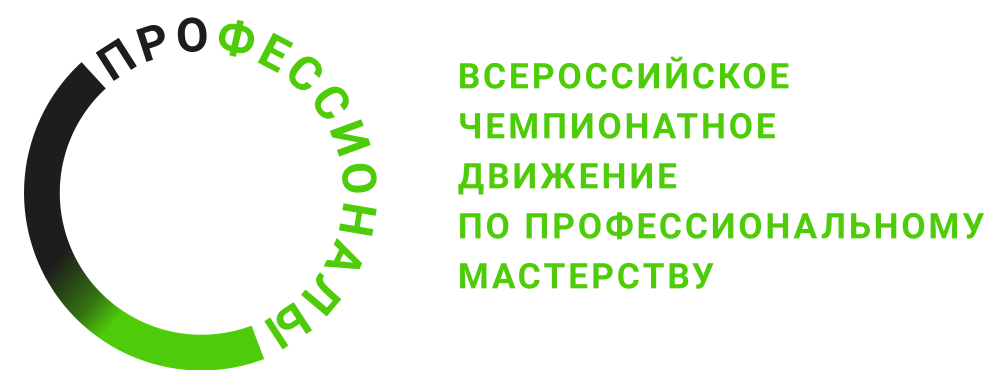 Инструкция по охране трудакомпетенция «Внешнее пилотирование и эксплуатация беспилотных воздушных судов (наименование этапа) Чемпионата по профессиональному мастерству «Профессионалы» в 2024 г.2024 г.Содержание1. Область применения1.1 Настоящие правила разработаны на основе типовой инструкции по охране труда с учетом требований законодательных и иных нормативных правовых актов, содержащих государственные требования охраны труда, правил по охране труда и предназначена для участников __________ (наименование этапа) Чемпионата по профессиональному мастерству «Профессионалы» в 2024 г. (далее Чемпионата).1.2 Выполнение требований настоящих правил обязательны для всех участников __________ (наименование этапа) Чемпионата по профессиональному мастерству «Профессионалы» в 2024 г. компетенции «Внешнее пилотирование и эксплуатация беспилотных воздушных судов». 2. Нормативные ссылки2.1 Правила разработаны на основании следующих документов и источников:2.1.1 Трудовой кодекс Российской Федерации от 30.12.2001 № 197-ФЗ.2.1.2.Циркуляр 328-AN/190 ИКАО «Беспилотные авиационные системы»;2.1.3.Постановлением Правительства РФ от 11.03.2010 N 138 «Об утверждении Федеральных правил использования воздушного пространства Российской Федерации;2.1.4.Приказ Минтранса России от 09.03.2016 N47 (ред. от 09.07.2018) «Об установлении зон ограничения полетов».2.1.5.Руководством по эксплуатации и техникой безопасности при работе с беспилотной авиационной системой завода-изготовителя с взлетной массой 30 кг3. Общие требования охраны труда3.1. К выполнению конкурсного задания по компетенции «Внешнее пилотирование и эксплуатация беспилотных воздушных судов» допускаются участники Чемпионата, прошедшие инструктаж по работе с оборудованием, по охране труда, инструктаж на рабочем месте, обучение и проверку знаний требований охраны труда, имеющие справку об обучении (или работе) в образовательной организации (или на производстве) по профессии оператора БАС (оператор БПЛА), ознакомленные с инструкцией по охране труда, не имеющие противопоказаний к выполнению заданий по состоянию здоровья и имеющие необходимые навыки по эксплуатации инструмента, приспособлений и оборудования.3.2. Участник Чемпионата обязан:3.2.1. Выполнять только ту работу, которая определена его ролью на Чемпионате.3.2.2. Правильно применять средства индивидуальной и коллективной защиты.3.3.3. Соблюдать требования охраны труда.3.3.4. Немедленно извещать экспертов о любой ситуации, угрожающей жизни и здоровью участников Чемпионата, о каждом несчастном случае, происшедшем на Чемпионате, или об ухудшении состояния своего здоровья, в том числе о проявлении признаков острого профессионального заболевания (отравления).3.3.5. Применять безопасные методы и приёмы выполнения работ и оказания первой помощи, инструктаж по охране труда.3.3. При выполнении работ на участника Чемпионата возможны воздействия следующих опасных и вредных производственных факторов:поражение электрическим током;повышенная загазованность воздуха рабочей зоны, наличие в воздухе рабочей зоны вредных аэрозолей;повышенная или пониженная температура воздуха рабочей зоны;повышенная температура обрабатываемого материала, изделий, наружной поверхности оборудования и внутренней поверхности замкнутых пространств, расплавленный металл;ультрафиолетовое и инфракрасное излучение;повышенная яркость света при осуществлении процесса сварки;повышенные уровни шума и вибрации на рабочих местах;физические и нервно-психические перегрузки;падающие предметы (элементы оборудования) и инструмент.3.4. Все участники Чемпионата (эксперты и конкурсанты) должны находиться на площадке в спецодежде, спецобуви и применять средства индивидуальной защиты:3.5. Участникам Чемпионата необходимо знать и соблюдать требования по охране труда, пожарной безопасности, производственной санитарии.3.6. Конкурсные работы должны проводиться в соответствии с технической документацией задания Чемпионата.3.7. Участники обязаны соблюдать действующие на Чемпионате правила внутреннего распорядка и графики работы, которыми предусматриваются: время начала и окончания работы, перерывы для отдыха и питания и другие вопросы использования времени Чемпионата. 3.8. В случаях травмирования или недомогания, необходимо прекратить работу, известить об этом экспертов и обратиться в медицинское учреждение.3.9. Лица, не соблюдающие настоящие Правила, привлекаются к ответственности согласно действующему законодательству.3.10. Несоблюдение участником норм и правил охраны труда ведет к потере баллов. Постоянное нарушение норм безопасности может привести к временному или полному отстранению от участия в Чемпионате.4. Требования охраны труда перед началом работы4.1. Перед началом выполнения работ конкурсант обязан:четко соблюдать инструкции по охране труда и технике безопасности; не заходить за ограждения и в технические помещения;соблюдать личную гигиену;принимать пищу в строго отведенных местах;не использовать самостоятельно инструмент и оборудование, относящиеся к выполнению конкурсного задания.4.2. Конкурсанты не должны приступать к работе при следующих нарушениях требований безопасности:если обнаружена неисправность инструмента или оборудования;без элементов СИЗ, если использование таковых прописано в конкурсном задании модуля.4.3. В день С-1 Эксперт с особыми полномочиями, ответственный за охрану труда, обязан провести подробный инструктаж по «Программе инструктажа по охране труда и технике безопасности», ознакомить экспертов и участников с инструкцией по технике безопасности, с планами эвакуации при возникновении пожара, с местами расположения санитарно-бытовых помещений, медицинских кабинетов, питьевой воды, проконтролировать подготовку рабочих мест участников.Проверить специальную одежду, обувь и другие средства индивидуальной защиты. Надеть необходимые средства защиты для выполнения подготовки и контроля подготовки участниками рабочих мест, инструмента и оборудования.4.4. Ежедневно, перед началом выполнения конкурсного задания участниками конкурса, Эксперт с особыми полномочиями проводит инструктаж по охране труда. Эксперты контролируют процесс подготовки рабочего места участниками.4.5. Ежедневно, перед началом работ на конкурсной площадке и в помещении, Экспертам необходимо:осмотреть рабочие места экспертов и участников;привести в порядок рабочее место эксперта;проверить правильность подключения оборудования в электросеть;надеть необходимые средства индивидуальной защиты.4.6. Ежедневно, перед началом работ на конкурсной площадке и в помещении, Экспертам4.7. Подготовить необходимые для работы материалы, приспособления и разложить их на свои места, убрать с рабочего стола все лишнее.4.8. Эксперту запрещается приступать к работе при обнаружении неисправности оборудования. О замеченных недостатках и неисправностях немедленно сообщить Техническому эксперту и до устранения неполадок к работе не приступать.4.9. Конкурсанту запрещается приступать к выполнению конкурсного задания при обнаружении неисправности инструмента или оборудования. О замеченных недостатках и неисправностях нужно немедленно сообщить техническому эксперту и до устранения неполадок к конкурсному заданию не приступать.5. Требования охраны труда во время выполнения работ5.1. При выполнении конкурсных заданий конкурсанту необходимо соблюдать требования безопасности при использовании инструмента и оборудования.5.2. При выполнении работ по оценке конкурсных заданий на персональном компьютере и другой оргтехнике значения визуальных параметров должны находиться в пределах оптимального диапазона.5.3.	Изображение на экранах видеомониторов должно быть стабильным, ясным и предельно четким, не иметь мерцаний символов и фона, на экранах не должно быть бликов и отражений светильников, окон и окружающих предметов.5.4.	Суммарное время непосредственной работы с персональным компьютером и другой оргтехникой в течение конкурсного дня должно быть не более 6 часов.Продолжительность непрерывной работы с персональным компьютером и другой оргтехникой без регламентированного перерыва не должна превышать 2-х часов. Через каждый час работы следует делать регламентированный перерыв продолжительностью 15 мин.5.5.	Во избежание поражения током запрещается:эксплуатировать аккумуляторные батареи с истекшим ресурсом, при возникновении механических повреждений, появлении определенного запаха, подтекания электролита, вздутии и пр.;хранить аккумуляторные батареи в свободном доступе;прикасаться к задней панели персонального компьютера и другой оргтехники, монитора при включенном питании;допускать попадания влаги на поверхность монитора, рабочую поверхность клавиатуры, дисководов, принтеров и других устройств;производить самостоятельно вскрытие и ремонт оборудования;переключать разъемы интерфейсных кабелей периферийных устройств при включенном питании;загромождать верхние панели устройств бумагами и посторонними предметами;допускать попадание влаги на поверхность системного блока (процессора), монитора, рабочую поверхность клавиатуры, дисководов, принтеров и других устройств.5.6.	При выполнении модулей конкурсного задания участниками Эксперту необходимо быть внимательным, не отвлекаться на посторонние разговоры и дела без необходимости, не отвлекать других Экспертов и участников.5.7.	Эксперту во время работы с оргтехникой:необходимо обращать внимание на символы, высвечивающиеся на панели оборудования, не игнорировать их;запрещается снимать крышки и панели, жестко закрепленные на устройстве (в некоторых компонентах устройств используется высокое напряжение или лазерное излучение, что может привести к поражению электрическим током или вызвать слепоту);запрещается производить включение/выключение аппаратов мокрыми руками;запрещается ставить на устройство емкости с водой, не класть металлические предметы;запрещается эксплуатировать аппарат, если он перегрелся, стал дымиться, появился посторонний запах или звук;запрещается эксплуатировать аппарат, если его уронили или корпус был поврежден;необходимо вынимать застрявшие листы только после отключения устройства из сети;запрещается перемещать аппараты включенными в сеть;все работы по замене картриджей, бумаги можно производить только после отключения аппарата от сети;запрещается опираться на стекло оригиналодержателя, класть на него какие-либо вещи помимо оригинала;запрещается работать на аппарате с треснувшим стеклом;обязательно мыть руки теплой водой с мылом после каждой чистки картриджей, узлов и т.д.;просыпанный тонер, носитель немедленно собрать пылесосом или влажной ветошью.5.8.	Включение и выключение персонального компьютера и оргтехники должно проводиться в соответствии с требованиями инструкции по эксплуатации.5.9.	Запрещается:устанавливать неизвестные системы паролирования и самостоятельно проводить переформатирование диска;иметь при себе любые средства связи, не входящие для выполнения конкурсного задания (рация);пользоваться любой документацией кроме предусмотренной конкурсным заданием.5.10.	При неисправности оборудования прекратить работу и сообщить об этом Техническому эксперту, а в его отсутствие заместителю Главного эксперта.5.11.	При наблюдении за выполнением конкурсного задания участниками Эксперту:надеть необходимые средства индивидуальной защиты;передвигаться по конкурсной площадке не спеша, не делая резких движений, смотря под ноги. 6. Требования охраны труда в аварийных ситуациях6.1. При возникновении аварий и ситуаций, которые могут привести к авариям и несчастным случаям, необходимо:6.1.1. Немедленно прекратить работы и известить главного эксперта.6.1.2. Под руководством технического эксперта оперативно принять меры по устранению причин аварий или ситуаций, которые могут привести к авариям или несчастным случаям.6.2. При обнаружении в процессе работы возгораний необходимо:любым возможным способом постараться загасить пламя на начальной стадии с обязательным соблюдением мер личной безопасности.При возгорании одежды попытаться сбросить ее. Если это сделать не удастся, упасть на пол и, перекатываясь, сбить пламя. Необходимо накрыть горящую одежду куском плотной ткани, облиться водой. Запрещается бежать — бег только усилит интенсивность горения.В загоревшемся помещении не следует дожидаться, пока приблизится пламя. Основная опасность пожара для человека — дым. При наступлении признаков удушья лечь на пол и как можно быстрее ползти в сторону эвакуационного выхода.6.3. При несчастном случае необходимо оказать пострадавшему первую помощь, при необходимости вызвать скорую медицинскую помощь по телефону 103 или 112 и сообщить о происшествии главному эксперту.6.4. В случае возникновения зрительного дискомфорта и других неблагоприятных субъективных ощущений следует ограничить время работы с персональным компьютером и другой оргтехникой, провести коррекцию длительности перерывов для отдыха или провести смену деятельности на другую, не связанную с использованием персонального компьютера и другой оргтехники.6.5. В случае возникновения пожара:6.5.1. Оповестить всех участников Финала, находящихся в производственном помещении и принять меры к тушению очага пожара. Горящие части электроустановок и электропроводку, находящиеся под напряжением, тушить углекислотным огнетушителем.6.5.2. Принять меры к вызову на место пожара непосредственного руководителя или других должностных лиц.6.6. При обнаружении взрывоопасного или подозрительного предмета нельзя подходить к нему близко, необходимо предупредить о возможной опасности главного эксперта или других должностных лиц.6.7. При обнаружении неисправности в работе электрических устройств, находящихся под напряжением (повышенном их нагреве, появления искрения, запаха гари, задымления и т.д.) Эксперту следует немедленно отключить источник электропитания и принять меры к устранению неисправностей, а также сообщить о случившемся Техническому эксперту. Работу продолжать только после устранения возникшей неисправности.6.8. При поражении электрическим током немедленно отключить электросеть, оказать первую помощь (самопомощь) пострадавшему, сообщить Главному эксперту, при необходимости обратиться к врачу.6.9. В случае возникновения нештатной ситуации во время взлета, полета, посадки БВС (потери управления, аварийной посадке и пр.) немедленно уведомить орган ЕС ОрВД.7. Требования охраны труда по окончании работы7.1. После окончания работ каждый конкурсант обязан:отключить электрические приборы, оборудование, инструмент и устройства от источника питания;привести в порядок рабочее место Эксперта и проверить рабочие места участников;сообщить Техническому эксперту о выявленных во время выполнения конкурсных заданий неполадках и не исправностях оборудования и других факторах, влияющих на безопасность труда.